Датум: 03.09.2015. год.ОБАВЕШТЕЊЕ
о закљученом уговору у поступку јавне набавке мале вредности бр.64/15-Партија 1Врста предмета набавке: услуге.Опис предмета набавке: Предмет јавне набавке је набавка: Испитивање опреме под притиском (ознаке из општег речника набавки: 71000000 - Архитектонске, грађевинске, инжењерске и инспекцијске услуге) ЈНМВ бр. 64/15, обликованa у две партије:Партија 1 – Услуге именованог тела Партија 2 – Испитивања ИБР методомПроцењена вредност јавне набавке: Партија 1 –   120. 000,00 динара (без ПДВ-а)Уговорена вредност јавне набавке за Партију 1 je до процењене вредности 120.000 динара без ПДВ-а и 144.000 динара са ПДВ-ом ( у понуди су дате јединичне цене чији је збир 66.000  динара без ПДВ-а и  79.200 дин. са ПДВ-ом).Критеријум за доделу уговора: најнижа понуђена цена.Број примљених понуда: 4 (четири).Највиша понуђена цена код прихватљивих понуда: 111.000  динара без ПДВ-а.Најнижа понуђена цена код прихватљивих понуда:    66.000  динара без ПДВ-а.Део или вредност уговора који ће се извршити преко подизвођача:  неДатум доношења одлуке о додели уговора: 31.07.2015. године.Датум закључења уговора: 25.08.2015. године, бр.6/139Основни подаци о добављачу: „SGS BEOGRAD“ д.о.о. 11070 НОВИ БЕОГРАД, улица  Јурија Гагарина број 7б, ПИБ: 100289766, матични број: 17324594, број рачуна: 275-0000220009070-20,  назив банке: Societe Generale Srbija, телефон: 011/71 55 275; 011/71 55 276, телефакс: 011/71 55 279,  E-mail: gordan.mandic@sgs.com, кога заступа директор Mаринко УкропинаПериод важења уговора: 12 месеци од дана потписивања уговора односно до 24.08.2016. године.Лице за контакт: Драгица Радуловић; 064/850 70 12; dragica.radulovic@grejanje-pancevo.co.rs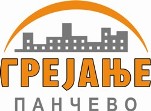 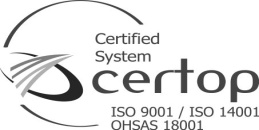 